浙江大学温州研究院在线询价采购文件项目名称：气相色谱仪项目编号：ZDWYY-XJ-2024008浙江大学温州研究院2024年4月24日一、采购需求采购物资：2024年4月16日；采购数量：1批；总预算：29万元。规格参数（对规格参数有任何疑问，请联系项目组老师万昕艺，联系方式15982488851）二、相关要求报价方式：本次报价方式报总价，提供分项报价。综合单价中应包包含商品到达采购人指定地点并能正常使用所需的一切费用，包括但不限于商品购置费、包装费、运输费、装卸费、保险费、安装调试费、技术服务费、培训费以及保修费、税费等一切费用。质保期：验收合格后，提供不少于1年的免费产品质保。供货期：合同签订后，供货商接到发货通知后，7个工作日内将合格货物及时送达甲方指定的地点并完成安装摆放调试，如未按采购人指定技术参数及款式提供样品或不按规定时间安装到位的，采购方有权终止合同。 售后服务：温州有售后服务点，若报修，乙方应在3小时内派遣相关人员赶赴现场，24小时内维修完毕；发生紧急抢修事故的，乙方应在接到甲方通知后1.5小时内到达现场抢修，并于到达现场12小时之内排除故障。乙方未在约定时间内修复的或同一货物经3次维修后仍不能稳定、可靠运行的，甲方有权要求乙方免费更换。返修或更换后的部件保修期应重新计算。到货地点：浙江大学温州研究院指定地点。对规格参数要求有任何疑问，请联系需求人万昕艺：15982488851三、响应须知所有报价供应商均为认同并遵守本在线询价中的所有要求。中标供应商如因自身原因放弃项目的中标资格或者拒签合同的，原则上不得参加对该项目重新开展的采购活动。针对上述要求，报价单位必须认真审核本在线询价采购文件中的所有要求。报价供应商需将加盖公章的报价单（附件1）文件发送至邮箱zdwzyjy2023@163.com，未按要求提交的供应商，采购人可按无效响应处理。附件1：  报价单报 价 单供应商资格要求一、满足《中国人民共和国政府采购法》第二十二条规定。1、具有独立承担民事责任的能力；2、具有良好的商业信誉和健全的财务会计制度；3、具有履行合同所必需的设备和专业技术能力；4、有依法缴纳税收和社会保障资金的良好记录；5、法律、行政法规规定的其他条件。二、未被“信用中国”（www.creditchina.gov.cn）、中国政府采购网（www.ccgp.gov.cn）列入失信被执行人、重大税收违法案件当事人名单、政府采购严重违法失信行为记录名单。序号商品名称技术参数数量单位最高单价总价图片备注1气相色谱仪一)、用途：用于N2、CO2、丙烷、丙烯等气体检测。二)、技术要求1.整体系统性能1.1.保留时间重现性<0.06%1.2.峰面积重现性<2%1.3.彩色触摸屏：通过打开/关闭设定值的功能访问设定值和状态信息；仪器配置和流路，色谱图；有助于确认分析是否按预期进行。2.柱温箱2.1.操作温度范围：室温以上8℃到425℃；2.2.程序升温梯度：20阶，允许负梯度3.电子气路控制3.1.电子流量控制模块可以防止颗粒、水汽和油等气体污染物的侵蚀，可靠性和使用寿命有显著提高。3.2.压力范围：0～100psi；4.分流/不分流进样口4.1.最高操作温度：400℃★4.5.快速扳转系统，无需使用工具直接更换衬管；5.氢火焰检测器5.1.最低检测限（十三烷）：＜3.0pg C/s；5.3.最高操作温度：≥425℃；5.4.数据采集速率：≥500Hz；6.热导检测器6.1.最高操作温度 400℃；6.2.最低检测限 (MDL) < 800 pg 十三烷/mL，采用 He 载气6.3.单丝TCD可实现开机后的快速基线稳定，低漂移，无需单独的参比气路，或手动调节电位计；7.气体进样系统7.1.阀：六通阀、十通阀、气体进样阀定量环等；7.2.自动阀箱：用于3个阀8.色谱数据处理系统8.1.软件：Windows10操作环境：色谱分析软件包（应包括：本机运行控制软件；数据采集、分析、储存及定性定量分析）8.2.保留时间锁定软件(RTL)：可进行同台仪器的不同检测器,不同柱长及多台仪器之间数据的比对和确认同时可实现原有方法的无缝转移8.3.消耗品数据库准确追踪部件，提供关键配置信息以实现自动导入分析方法的参数，从而简化方法的开发。1套29万29万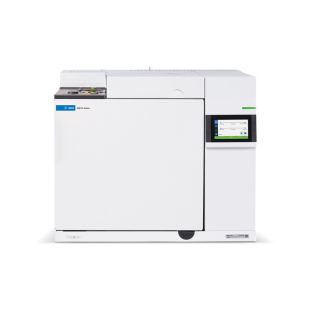 投标项目名称及编号投标项目名称及编号投标项目名称及编号投标项目名称及编号报名投标单位名称及盖章报名投标单位名称及盖章报名投标单位名称及盖章报名投标单位名称及盖章报名投标单位联系人及联系电话报名投标单位联系人及联系电话报名投标单位联系人及联系电话报名投标单位联系人及联系电话报名时间报名时间报名时间报名时间序号商品名称生产厂商（品牌）型号规格设备配置及技术参数（可附页）交货期质保期数量单位单价（元）总价（元）备注